Agenda #10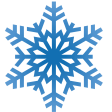 December 10th - December 18th 
American Studies- Mr.  HaflinBlock ABlock BThursdayDecember 10Day 1Classwork“To Build a Fire” Fill-inScavenger Hunt ReviewComposing Paragraphs 2-3 of Creative EssayFinish Into the Wild filmHomework  Please type draft of the essay and bring it to tomorrow’s classClasswork“To Build a Fire” Fill-inScavenger Hunt ReviewComposing Paragraphs 2-3 of Creative EssayFinish Into the Wild filmHomework  Please type draft of the essay and bring it to tomorrow’s classFridayDecember 11Day 2ClassworkPost-card essay self-edit notesIntroduction to Research- foldersBegin research story and answer questionsWorkshop EssayHomework  Finish research story and answer questions—quiz on MondayPostcard essay due on turnitin and printed MondayClassworkPost-card essay self-edit notesIntroduction to Research- foldersBegin research story and answer questionsWorkshop EssayHomework  Finish research story and answer questions—quiz on MondayPostcard essay due on turnitin and printed MondayMonday December 14Day 3ClassworkPostcard Essay DueQuiz on Research StoryBegin Literary CriticismHomework  Finish Literary CriticismClassworkPostcard Essay DueQuiz on Research StoryBegin Literary CriticismHomework  Finish Literary CriticismTuesdayDecember 15Day 4ClassworkResearch—Computer labBiographical and Historical SourcesHomework  Type up notes, create a citation, and print them for tomorrow’s classClassworkResearch—Computer labBiographical and Historical SourcesHomework  Type up notes, create a citation, and print them for tomorrow’s classWednesday December 16Day 5ClassworkPass in notesClassroom—how to create the outlineComputer lab for researchHomework  Continue research and working on the outlineClassworkPass in notesClassroom—how to create the outlineComputer lab for researchHomework  Continue research and working on the outlineThursdayDecember 17Day 6ClassworkComputer Lab for ResearchHomework  Continue research and working on the outlineDrop DayFridayDecember 18Day 7Drop DayClassworkComputer Lab for ResearchHomework  Continue research and working on the outline